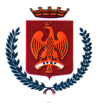 MODULO RICHIESTA DI UTILIZZO SPAZI A FASCE ORARIEDEGLI IMPIANTI SPORTIVI COMUNALI S.S.2023/24PISCINA COMUNALE(COMPILARE IN STAMPATELLO UN MODULO PER OGNI DISCIPLINA SPORTIVA)				                                  Spett.le   Comune di Palermo                                                                                      Ufficio Sport e Impianti Sportivi                                                                         sport@comune.palermo.it                                                                         sport@cert.comune.palermo.it          					     Tel. 091/7408002-05Il sottoscritto ____________________________________________ Presidente dell’Associazione Sportiva Dilettantistica _____________________________________________________________ costituita il _______________ Sede Legale _____________________________________________e-mail ___________________________________________ cell. ___________________________ pec ______________________________________________tel. ____________________________ affiliata a _____________________________________________ per l’anno __________________ C.F/P.IVA _______________________________________________________________________Iscritta al Registro Dipartimento Sport e Salute per l’anno _________________________________CHIEDEL’utilizzo stagionale dell’impianto sportivo ___________________________________________________________________________________________________________________________Per il periodo dal _____________________ al _________________________ per la disciplina sportiva_________________________________________________________________________ per la Stagione Sportiva _______________________, per svolgere: Allenamenti (specificare serie/categoria)__________________________________________________________________________________________________________________________________________________________Campionato (specificare serie/categoria) ______________________________________________________________________________________________________________________Altro _____________________________________________________________________Tutti gli impianti sono concessi sino alle ore 21:30; le giornate di sabato e domenica sono riservate principalmente allo svolgimento di partite di campionato e manifestazioni.DOCUMENTAZIONE DA ALLEGARECopia iscrizione al registro Dipartimento Sport e Salute per l’anno sportivo in corso;Dichiarazione ai sensi del DPR 445/2000 attestante eventuali pendenze economiche con il Servizio Sport del Comune di Palermo per l’utilizzo degli impianti sportivi comunali;Dichiarazione ai sensi del DPR 445/2000 attestante la registrazione sul Portale online del Servizio Sport del Comune di Palermo;Dichiarazione ai sensi del DPR 445/2000 attestante: il campionato per cui si richiedono gli spazi, il nominativo del responsabile organizzativo, i nominativi degli istruttori/allenatori e altri impianti sportivi pubblici utilizzati;Elenco dei tesserati aggiornato, firmato dal legale rappresentante e vistato dalla Federazione o EPS di appartenenza;Copia del documento di riconoscimento del Legale Rappresentante.La precitata documentazione deve essere presentata entro la data di scadenza dell’Avviso, decorsa la quale non sarà accettata.Palermo lì ____________________                                            Firma del Legale Rappresentante                      								_________________________Informativa breve sul trattamento dei dati personali ai sensi del Reg. UE 2016/679 modificato dal D.Lgs 101/2018S’informa che i dati personali raccolti saranno trattati, anche con strumenti informatici, esclusivamente nell’ambito del procedimento per il quale la presente istanza viene resa ed ai fini amministrativi (autorizzazioni) e contabili (fatturazione).Si informa altresì che questa Amministrazione ha nominato il Responsabile Comunale della Protezione dei dati personali, al quale la S.V. si potrà rivolgere per tutte le questioni relative al trattamento dei propri dati personali ed all’esercizio dei diritti derivanti dalla normativa nazionale e comunitaria in materia di protezione dei dati personali, utilizzando il seguente indirizzo: rpd@comune.palermo.it Il conferimento dei dati è obbligatorio ai fini della concessione dell’uso dell’impianti sportivi. L’eventuale rifiuto comporterà l’impossibilità di usufruire del servizio richiesto.I dati da lei forniti sono accessibili esclusivamente al personale autorizzato al trattamento, che s’impegnerà a utilizzarli solo per le finalità sopra indicate ed a trattarli nel rispetto della normativa privacy. I suddetti dati saranno conservati nei termini di legge qualora previsti, ovvero per il tempo necessario per l’espletamento della pratica (salvo archiviazione se necessaria). Per l’informativa completa si rimanda a quanto pubblicato sul sito istituzionale del Comune di Palermo, nella sezione Amministrazione Trasparente – Informativa privacy.GIORNODALLE OREALLE OREn° di corsie VC/ VSRetro porta VC/VSCAMPO VC/VS½ CAMPO VC/VSLUNEDI’MARTEDI’MERCOLEDI’GIOVEDI’VENERDI’SABATODOMENICA